Adult Outpatient Behavioral Health (OY0101)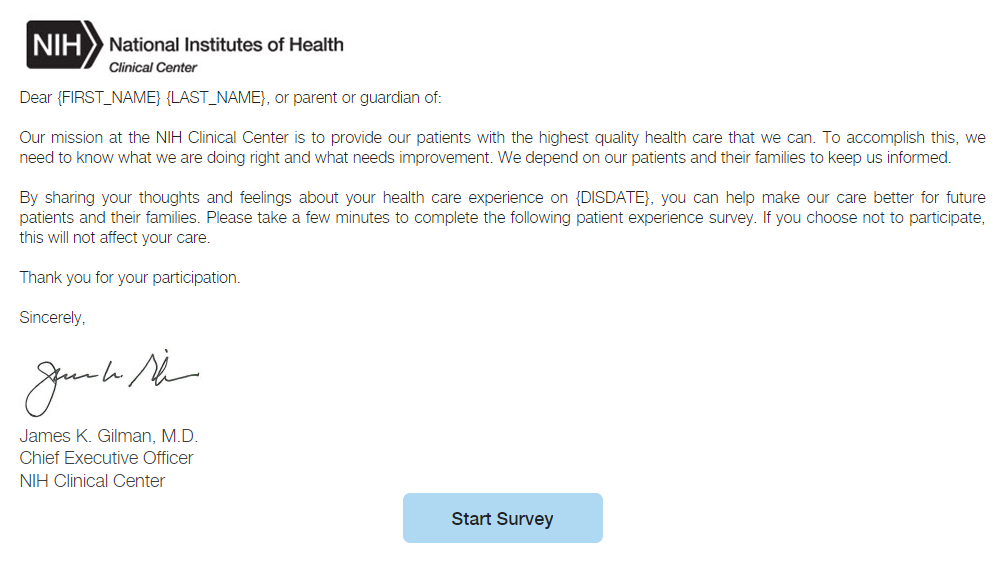 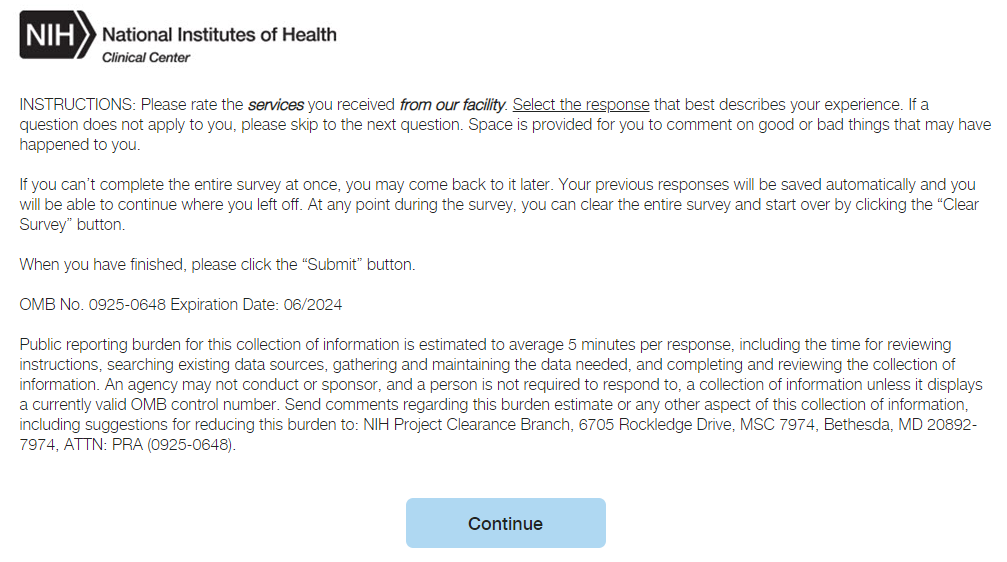 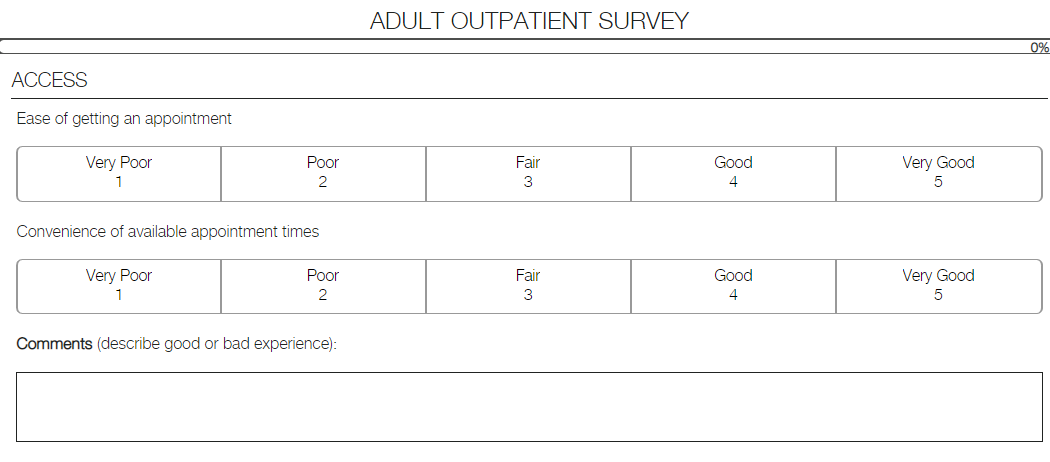 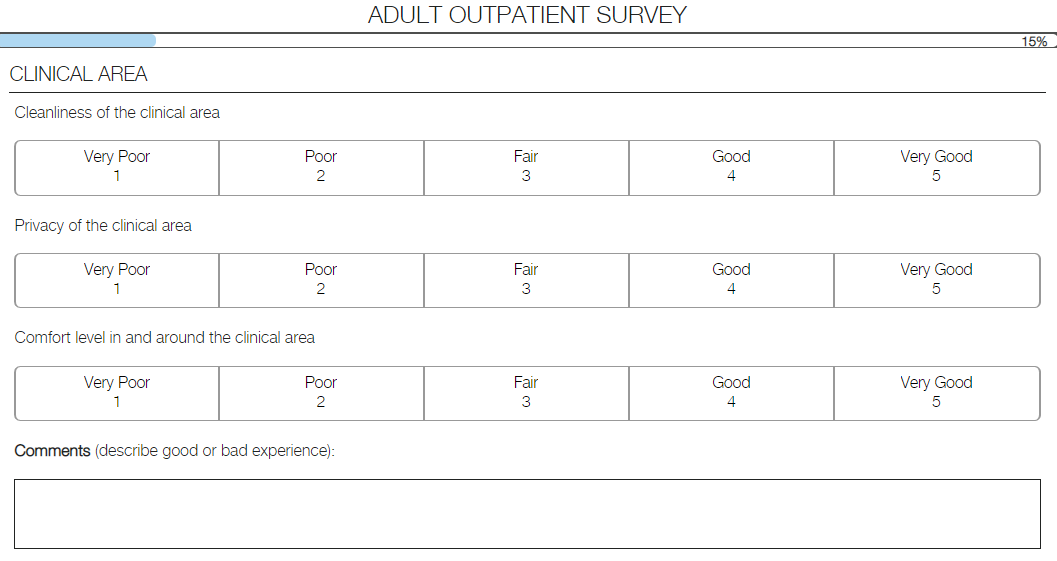 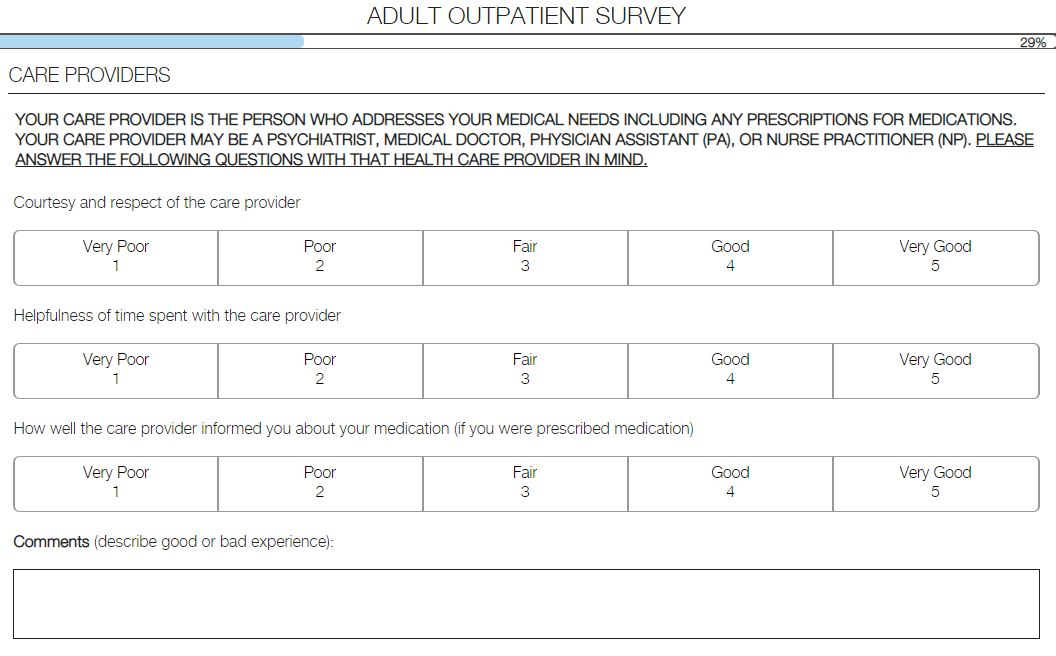 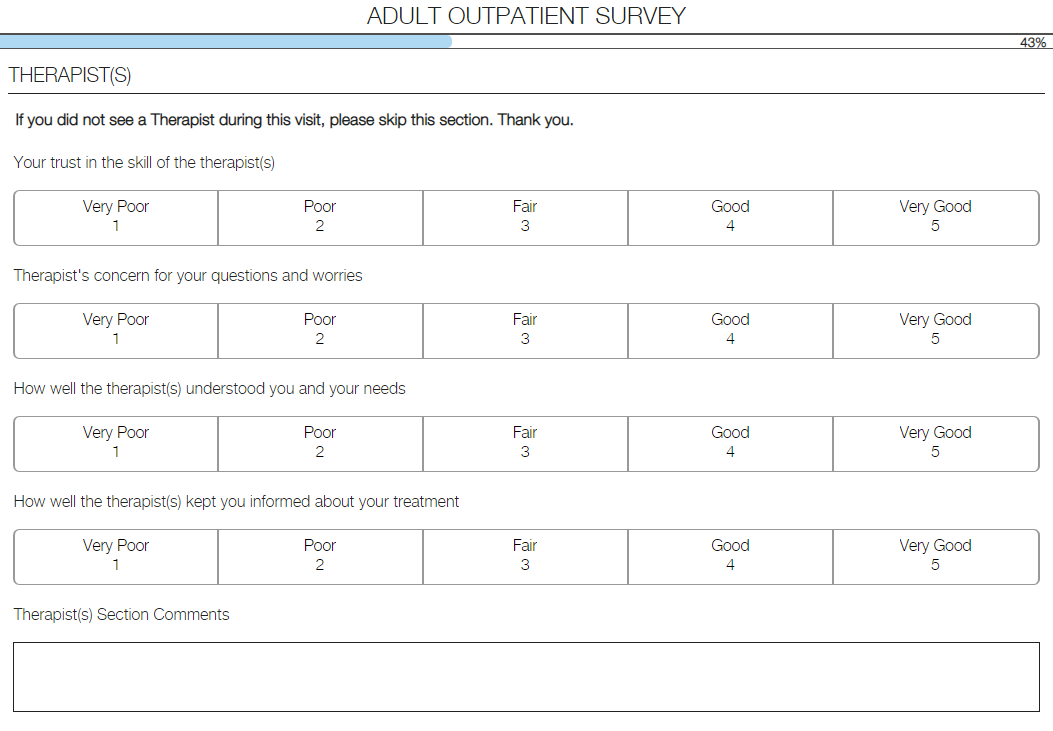 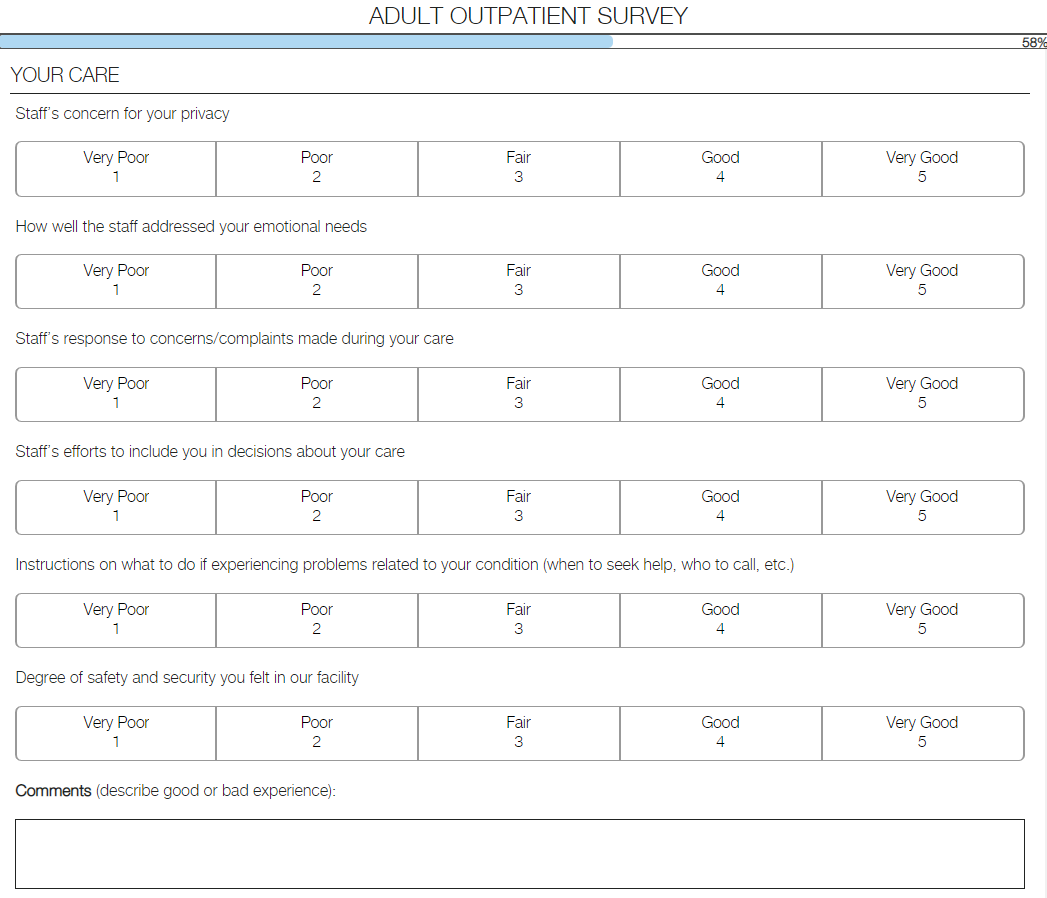 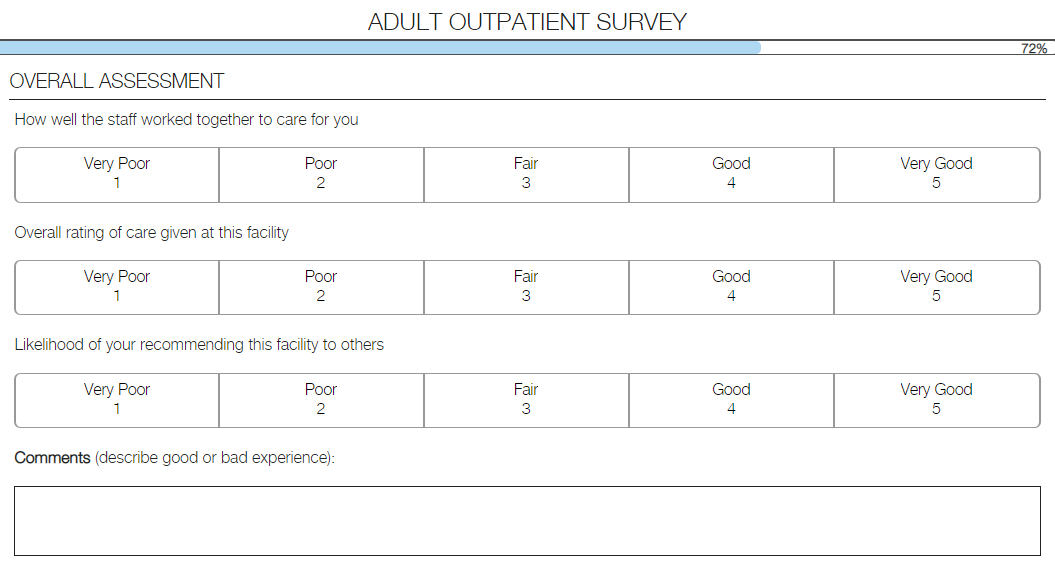 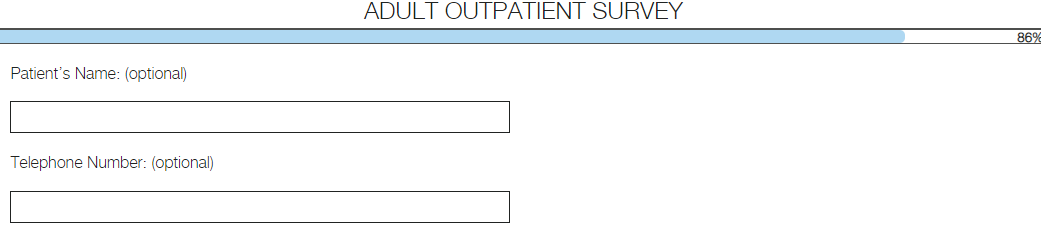 